American Legion Auxiliary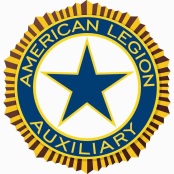 Emblem Usage RequestRequest Date: ____________________Requesting Member Name & Unit: _______________________________________/_________________State Department / Secretary Name: __________/_____________________________________________Manufacturer / Vendor Name: 	___________________________________________________________	Vendor Address:	___________________________________________________________				___________________________________________________________		City / ST / Zip:	________________________________________/_____/_____________Vendor Contact email:		___________________________________________________________Name of product(s) emblem to be used on: __________________________________________________Intended use: 	________________________________________________________________________Exact quantity of item(s) to be ordered*: _____________________________________________________* Ordering additional quantities requires a new authorization.Attach sample or vendor proof of Emblem use.Cc:	RequestorDepartment Secretary	National Secretary File 